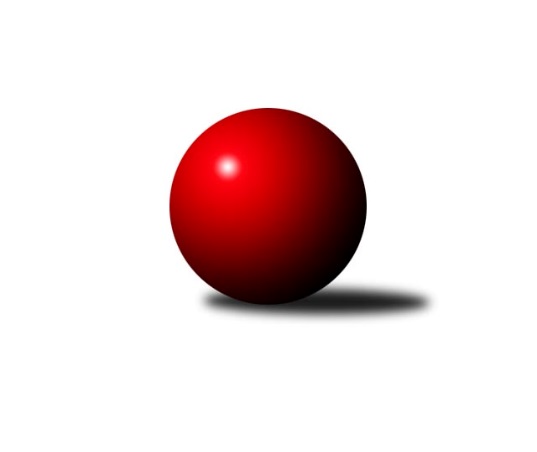 Č.16Ročník 2007/2008	2.2.2008Nejlepšího výkonu v tomto kole: 2660 dosáhlo družstvo: TJ Sokol MohelniceKrajský přebor OL 2007/2008Výsledky 16. kolaSouhrnný přehled výsledků:SK Olomouc Sigma MŽ	- KK Zábřeh  ˝C˝	10:6	2443:2434		2.2.TJ Kovohutě Břidličná ˝B˝	- Spartak Přerov ˝C˝	8:8	2369:2378		2.2.TJ Horní Benešov ˝C˝	- TJ Kovohutě Břidličná ˝A˝	2:14	2422:2498		2.2.TJ Sokol Mohelnice	- KK Šumperk ˝C˝	14:2	2660:2547		2.2.TJ Pozemstav Prostějov	- KKŽ Šternberk ˝A˝	10:6	2434:2385		2.2.TJ Horní Benešov ˝E˝	- TJ Spartak Bílovec ˝A˝	12:4	2563:2544		2.2.TJ  Krnov ˝B˝	- SKK Jeseník ˝B˝	12:4	2420:2282		2.2.Tabulka družstev:	1.	TJ Kovohutě Břidličná ˝A˝	16	13	1	2	186 : 70 	 	 2474	27	2.	KK Zábřeh  ˝C˝	16	9	2	5	148 : 108 	 	 2442	20	3.	TJ  Krnov ˝B˝	16	10	0	6	136 : 120 	 	 2455	20	4.	SKK Jeseník ˝B˝	16	9	0	7	142 : 114 	 	 2396	18	5.	Spartak Přerov ˝C˝	16	8	1	7	144 : 112 	 	 2452	17	6.	TJ Kovohutě Břidličná ˝B˝	16	7	3	6	132 : 124 	 	 2448	17	7.	TJ Horní Benešov ˝C˝	16	8	1	7	126 : 130 	 	 2432	17	8.	SK Olomouc Sigma MŽ	16	8	1	7	123 : 133 	 	 2405	17	9.	KKŽ Šternberk ˝A˝	16	7	0	9	124 : 132 	 	 2427	14	10.	TJ Pozemstav Prostějov	16	6	1	9	123 : 133 	 	 2399	13	11.	TJ Sokol Mohelnice	16	6	1	9	115 : 141 	 	 2412	13	12.	TJ Spartak Bílovec ˝A˝	16	6	0	10	104 : 152 	 	 2407	12	13.	TJ Horní Benešov ˝E˝	16	5	0	11	94 : 162 	 	 2340	10	14.	KK Šumperk ˝C˝	16	4	1	11	95 : 161 	 	 2380	9Podrobné výsledky kola:	 SK Olomouc Sigma MŽ	2443	10:6	2434	KK Zábřeh  ˝C˝	Pavel Jüngling	 	 184 	 197 		381 	 0:2 	 382 	 	185 	 197		Hana Ollingerová	Jiří Malíšek	 	 196 	 198 		394 	 0:2 	 429 	 	240 	 189		Tomáš Dražil	Radek Malíšek	 	 192 	 212 		404 	 2:0 	 380 	 	178 	 202		Václav Kupka	Petr Malíšek	 	 203 	 202 		405 	 2:0 	 390 	 	214 	 176		Jiří Michálek	Miroslav Hyc	 	 223 	 188 		411 	 0:2 	 447 	 	211 	 236		Zdeněk Švub	František Baslar	 	 216 	 232 		448 	 2:0 	 406 	 	198 	 208		Tomáš Sádeckýrozhodčí: Nejlepší výkon utkání: 448 - František Baslar	 TJ Kovohutě Břidličná ˝B˝	2369	8:8	2378	Spartak Přerov ˝C˝	Zdeněk Fiury st. st.	 	 215 	 207 		422 	 2:0 	 414 	 	205 	 209		Rostislav Petřík	Vladimír Štrbík	 	 203 	 193 		396 	 0:2 	 412 	 	204 	 208		Jiří Hradílek	Petr Otáhal	 	 187 	 204 		391 	 2:0 	 383 	 	185 	 198		Miroslav Šindler	Zdeněk Chmela ml.	 	 206 	 204 		410 	 2:0 	 382 	 	179 	 203		Jiří Kohoutek *1	Zdeněk Fiury ml. ml.	 	 200 	 199 		399 	 2:0 	 379 	 	168 	 211		Petr Vácha	Jiří Hálko	 	 170 	 181 		351 	 0:2 	 408 	 	202 	 206		Michal Symerskýrozhodčí: střídání: *1 od 38. hodu Jiří ChytilNejlepší výkon utkání: 422 - Zdeněk Fiury st. st.	 TJ Horní Benešov ˝C˝	2422	2:14	2498	TJ Kovohutě Břidličná ˝A˝	Zdeněk Černý	 	 188 	 221 		409 	 0:2 	 424 	 	210 	 214		Čestmír Řepka	Vladislav Pečinka	 	 200 	 213 		413 	 0:2 	 422 	 	206 	 216		Leoš Řepka	Robert Kučerka	 	 182 	 210 		392 	 0:2 	 397 	 	186 	 211		Tomáš Fiury	Michael Dostál	 	 223 	 210 		433 	 2:0 	 405 	 	192 	 213		Jiří Procházka	Kamil Kubeša	 	 175 	 197 		372 	 0:2 	 432 	 	211 	 221		Jan Doseděl	Jan Kriwenky	 	 202 	 201 		403 	 0:2 	 418 	 	197 	 221		Jiří Večeřarozhodčí: Nejlepší výkon utkání: 433 - Michael Dostál	 TJ Sokol Mohelnice	2660	14:2	2547	KK Šumperk ˝C˝	Rostislav Krejčí	 	 204 	 215 		419 	 0:2 	 452 	 	226 	 226		Jaroslav Vymazal	Zdeněk Sobota	 	 202 	 213 		415 	 2:0 	 376 	 	181 	 195		Alexandr Rájoš	Jaroslav Jílek	 	 228 	 209 		437 	 2:0 	 414 	 	218 	 196		Jiří Fiala	Zdeněk Šebesta	 	 235 	 222 		457 	 2:0 	 437 	 	207 	 230		Jaromír Vondra	Jaroslav Koudelný	 	 223 	 249 		472 	 2:0 	 450 	 	237 	 213		Miroslav Fric	Ludovít Kumi	 	 227 	 233 		460 	 2:0 	 418 	 	209 	 209		Gustav Vojtekrozhodčí: Nejlepší výkon utkání: 472 - Jaroslav Koudelný	 TJ Pozemstav Prostějov	2434	10:6	2385	KKŽ Šternberk ˝A˝	Pavel Černohous	 	 197 	 225 		422 	 0:2 	 423 	 	227 	 196		Pavel  Ďuriš ml.	Ivan Brzobohatý	 	 239 	 189 		428 	 2:0 	 396 	 	194 	 202		Petr Pick	Jakub Marušinec	 	 196 	 183 		379 	 0:2 	 400 	 	225 	 175		Pavel  Ďuriš st.	Karel Meissel *1	 	 172 	 198 		370 	 0:2 	 391 	 	198 	 193		Zdeněk Vojáček	Stanislav Feike	 	 187 	 229 		416 	 2:0 	 372 	 	201 	 171		Václav Šubert	Václav Kovařík	 	 215 	 204 		419 	 2:0 	 403 	 	208 	 195		Emil Pickrozhodčí: střídání: *1 od 45. hodu Ondřej MatulaNejlepší výkon utkání: 428 - Ivan Brzobohatý	 TJ Horní Benešov ˝E˝	2563	12:4	2544	TJ Spartak Bílovec ˝A˝	Jaromír Martiník	 	 223 	 227 		450 	 2:0 	 438 	 	233 	 205			Kamil Kovařík	 	 234 	 191 		425 	 0:2 	 442 	 	219 	 223			Miloslav  Petrů	 	 215 	 207 		422 	 2:0 	 403 	 	206 	 197			Luděk Zeman	 	 227 	 234 		461 	 2:0 	 417 	 	213 	 204			Pavel Hrnčíř	 	 181 	 202 		383 	 2:0 	 380 	 	212 	 168			Zbyněk Tesař	 	 218 	 204 		422 	 0:2 	 464 	 	222 	 242		rozhodčí: Nejlepší výkon utkání: 464 - 	 TJ  Krnov ˝B˝	2420	12:4	2282	SKK Jeseník ˝B˝	Jiří Jedlička	 	 200 	 201 		401 	 2:0 	 387 	 	180 	 207		Miroslav Setinský	Pavel Jalůvka	 	 216 	 204 		420 	 2:0 	 396 	 	183 	 213		Eva Křápková	Miluše Rychová	 	 195 	 194 		389 	 2:0 	 307 	 	141 	 166		Alena Vrbová	Štefan Šatek	 	 224 	 211 		435 	 2:0 	 403 	 	208 	 195		Karel Kučera	Martin Koraba	 	 214 	 183 		397 	 0:2 	 404 	 	197 	 207		Miroslav Jemelík	Zdeněk Schmidt	 	 185 	 193 		378 	 0:2 	 385 	 	172 	 213		Jiří Fárekrozhodčí: Nejlepší výkon utkání: 435 - Štefan ŠatekPořadí jednotlivců:	jméno hráče	družstvo	celkem	plné	dorážka	chyby	poměr kuž.	Maximum	1.	Zdeněk Švub 	KK Zábřeh  ˝C˝	440.04	285.4	154.6	2.3	9/9	(472)	2.	Miluše Rychová 	TJ  Krnov ˝B˝	428.39	295.1	133.2	6.0	7/9	(501)	3.	Rostislav Petřík 	Spartak Přerov ˝C˝	428.14	293.4	134.8	3.4	7/7	(479)	4.	Miroslav Plachý 	TJ Pozemstav Prostějov	427.44	287.8	139.7	4.1	8/9	(485)	5.	Jindřich Gavenda 	KKŽ Šternberk ˝A˝	426.98	293.3	133.6	4.3	6/8	(454)	6.	Leoš Řepka 	TJ Kovohutě Břidličná ˝A˝	425.34	286.5	138.8	3.8	8/8	(470)	7.	František Baslar 	SK Olomouc Sigma MŽ	424.64	279.1	145.6	2.5	6/9	(468)	8.	Zdeněk Fiury st.  st.	TJ Kovohutě Břidličná ˝B˝	424.63	287.1	137.5	4.3	7/8	(450)	9.	Marek Bilíček 	TJ Horní Benešov ˝E˝	424.49	281.1	143.4	4.6	7/9	(490)	10.	Zdeněk Fiury ml.  ml.	TJ Kovohutě Břidličná ˝B˝	424.33	288.4	136.0	3.9	8/8	(467)	11.	Štefan Šatek 	TJ  Krnov ˝B˝	421.66	293.4	128.3	4.6	8/9	(450)	12.	Ludovít Kumi 	TJ Sokol Mohelnice	421.55	293.1	128.5	4.1	8/8	(475)	13.	Michal Symerský 	Spartak Přerov ˝C˝	421.53	295.4	126.2	6.8	6/7	(476)	14.	Čestmír Řepka 	TJ Kovohutě Břidličná ˝A˝	421.29	290.5	130.8	4.0	7/8	(477)	15.	Martin Koraba 	TJ  Krnov ˝B˝	420.23	292.6	127.7	4.6	8/9	(488)	16.	Petr Pick 	KKŽ Šternberk ˝A˝	418.35	285.0	133.4	6.3	8/8	(448)	17.	Miroslav Hyc 	SK Olomouc Sigma MŽ	417.10	288.5	128.6	4.9	9/9	(462)	18.	Tomáš Habarta 	TJ Horní Benešov ˝C˝	416.07	284.3	131.8	4.9	6/7	(462)	19.	Jiří Kohoutek 	Spartak Přerov ˝C˝	414.05	292.8	121.3	6.3	6/7	(469)	20.	Zdeněk Černý 	TJ Horní Benešov ˝C˝	414.01	283.1	130.9	7.2	5/7	(464)	21.	Jan Doseděl 	TJ Kovohutě Břidličná ˝A˝	412.77	287.7	125.0	4.3	8/8	(482)	22.	Alexandr Rájoš 	KK Šumperk ˝C˝	411.89	277.6	134.3	5.2	7/9	(483)	23.	Pavel Černohous 	TJ Pozemstav Prostějov	411.38	288.8	122.6	5.3	8/9	(448)	24.	Jiří Chytil 	Spartak Přerov ˝C˝	410.98	290.4	120.6	7.6	5/7	(467)	25.	Jiří Hradílek 	Spartak Přerov ˝C˝	410.87	288.1	122.8	6.3	5/7	(463)	26.	Jiří Procházka 	TJ Kovohutě Břidličná ˝A˝	410.14	288.1	122.1	6.2	7/8	(464)	27.	Radek Malíšek 	SK Olomouc Sigma MŽ	409.96	279.6	130.4	4.4	9/9	(446)	28.	Miroslav Jemelík 	SKK Jeseník ˝B˝	409.42	284.3	125.2	7.2	6/8	(435)	29.	Jiří Večeřa 	TJ Kovohutě Břidličná ˝A˝	409.05	279.3	129.7	4.3	6/8	(438)	30.	Jaromír Martiník 	TJ Horní Benešov ˝E˝	407.69	281.9	125.8	7.1	9/9	(489)	31.	Tomáš Sádecký 	KK Zábřeh  ˝C˝	407.38	283.9	123.5	7.1	8/9	(445)	32.	Miroslav Setinský 	SKK Jeseník ˝B˝	406.85	281.9	125.0	6.1	8/8	(444)	33.	Stanislav Kopal 	TJ  Krnov ˝B˝	406.82	276.7	130.1	5.1	9/9	(452)	34.	Pavel  Ďuriš st. 	KKŽ Šternberk ˝A˝	406.69	282.7	124.0	7.6	7/8	(447)	35.	Vladimír Vavrečka 	TJ  Krnov ˝B˝	406.36	287.1	119.3	8.7	7/9	(464)	36.	Miroslav Fric 	KK Šumperk ˝C˝	405.26	282.9	122.3	6.2	9/9	(450)	37.	Vladimír Štrbík 	TJ Kovohutě Břidličná ˝B˝	405.05	286.5	118.5	6.6	7/8	(430)	38.	Jiří Fárek 	SKK Jeseník ˝B˝	404.64	282.8	121.8	9.0	8/8	(449)	39.	Pavel  Ďuriš ml. 	KKŽ Šternberk ˝A˝	404.00	282.3	121.7	6.5	6/8	(431)	40.	Michal Blažek 	TJ Horní Benešov ˝C˝	403.97	285.2	118.8	6.8	6/7	(448)	41.	Miroslav Šindler 	Spartak Přerov ˝C˝	403.86	278.1	125.8	6.6	7/7	(445)	42.	Emil Pick 	KKŽ Šternberk ˝A˝	403.57	276.3	127.3	6.6	7/8	(456)	43.	Jaromíra Smejkalová 	SKK Jeseník ˝B˝	401.55	276.7	124.8	4.8	7/8	(474)	44.	Jaroslav Jílek 	TJ Sokol Mohelnice	401.31	284.6	116.7	8.9	8/8	(461)	45.	Pavel Jüngling 	SK Olomouc Sigma MŽ	401.13	282.9	118.3	7.1	8/9	(444)	46.	Karel Kučera 	SKK Jeseník ˝B˝	401.07	272.6	128.5	5.8	7/8	(457)	47.	Zdeněk Šebesta 	TJ Sokol Mohelnice	401.00	278.6	122.4	6.3	7/8	(457)	48.	Karel Meissel 	TJ Pozemstav Prostějov	400.96	287.5	113.5	8.6	9/9	(441)	49.	Gustav Vojtek 	KK Šumperk ˝C˝	400.40	290.6	109.8	9.2	9/9	(444)	50.	Rostislav Krejčí 	TJ Sokol Mohelnice	399.75	280.0	119.7	6.1	8/8	(457)	51.	Hana Ollingerová 	KK Zábřeh  ˝C˝	398.56	273.7	124.9	7.5	8/9	(436)	52.	Petr Otáhal 	TJ Kovohutě Břidličná ˝B˝	398.33	276.5	121.8	5.7	8/8	(445)	53.	Vladislav Pečinka 	TJ Horní Benešov ˝C˝	397.14	279.1	118.0	8.0	7/7	(446)	54.	Jiří Hálko 	TJ Kovohutě Břidličná ˝B˝	396.95	277.8	119.2	7.9	7/8	(441)	55.	Michael Dostál 	TJ Horní Benešov ˝C˝	396.57	281.6	115.0	8.2	6/7	(446)	56.	Jakub Marušinec 	TJ Pozemstav Prostějov	396.46	280.1	116.3	9.3	7/9	(428)	57.	Zdeněk Hrabánek 	KK Šumperk ˝C˝	395.81	276.3	119.6	6.7	8/9	(434)	58.	Zdeněk Vojáček 	KKŽ Šternberk ˝A˝	395.48	276.9	118.6	7.3	8/8	(430)	59.	Zdeněk Schmidt 	TJ  Krnov ˝B˝	395.48	274.4	121.1	8.3	9/9	(427)	60.	Eva Křápková 	SKK Jeseník ˝B˝	394.24	276.1	118.2	8.5	7/8	(436)	61.	Jaroslav Koudelný 	TJ Sokol Mohelnice	394.16	284.5	109.7	8.5	8/8	(472)	62.	Miloslav Krchov 	TJ Kovohutě Břidličná ˝B˝	391.83	270.5	121.4	7.5	6/8	(414)	63.	Zdeněk Sobota 	TJ Sokol Mohelnice	391.26	276.1	115.2	7.7	7/8	(441)	64.	Robert Kučerka 	TJ Horní Benešov ˝C˝	387.50	277.3	110.2	9.3	7/7	(428)	65.	Jana Martiníková 	TJ Horní Benešov ˝E˝	386.98	270.3	116.7	6.3	8/9	(446)	66.	Václav Šubert 	KKŽ Šternberk ˝A˝	385.88	270.6	115.3	8.5	8/8	(422)	67.	Jiří Fiala 	KK Šumperk ˝C˝	385.86	273.3	112.5	8.6	7/9	(424)	68.	Jiří Malíšek 	SK Olomouc Sigma MŽ	384.22	265.6	118.7	8.8	6/9	(419)	69.	Petr Malíšek 	SK Olomouc Sigma MŽ	382.51	271.9	110.6	9.9	9/9	(424)	70.	Pavel Hrnčíř 	TJ Horní Benešov ˝E˝	369.14	264.9	104.3	11.1	9/9	(455)	71.	Zbyněk Tesař 	TJ Horní Benešov ˝E˝	367.67	269.9	97.7	11.5	8/9	(422)		Martin Sitta 	KK Zábřeh  ˝C˝	460.00	300.5	159.5	1.0	2/9	(472)		Petr Rak 	TJ Horní Benešov ˝C˝	456.17	303.8	152.3	3.3	3/7	(473)		Jan Walter 	KK Šumperk ˝C˝	449.00	305.0	144.0	3.0	1/9	(449)		Ivan Brzobohatý 	TJ Pozemstav Prostějov	441.67	294.2	147.5	4.3	3/9	(455)		Dominik Prokop 	KK Zábřeh  ˝C˝	440.67	299.5	141.2	3.7	2/9	(472)		Rostislav  Cundrla 	SKK Jeseník ˝B˝	436.00	301.0	135.0	2.0	1/8	(436)		Zdeněk Palyza 	KK Šumperk ˝C˝	432.00	292.0	140.0	2.0	1/9	(432)		Martin Bieberle 	KK Zábřeh  ˝C˝	428.00	286.0	142.0	2.0	1/9	(428)		Jan Reif 	SK Olomouc Sigma MŽ	427.00	266.5	160.5	2.5	2/9	(429)		Jiří Vrba 	SKK Jeseník ˝B˝	426.00	300.0	126.0	3.0	1/8	(426)		Jaroslav Doseděl 	TJ Kovohutě Břidličná ˝A˝	424.50	290.0	134.5	4.5	2/8	(427)		Dagmar Jílková 	TJ Sokol Mohelnice	424.00	296.5	127.5	8.5	2/8	(427)		 		423.30	289.6	133.7	5.7	5/0	(464)		Václav Pumprla 	Spartak Přerov ˝C˝	423.18	288.4	134.8	4.5	4/7	(484)		Michal Rašťák 	TJ Horní Benešov ˝E˝	421.00	289.5	131.5	7.5	2/9	(455)		 		421.00	291.0	130.0	4.0	2/0	(437)		Roman Weinlich 	KK Zábřeh  ˝C˝	421.00	300.0	121.0	7.0	1/9	(421)		Tomáš Fiury 	TJ Kovohutě Břidličná ˝A˝	419.96	290.6	129.4	4.3	4/8	(447)		Jaroslav Vymazal 	KK Šumperk ˝C˝	419.67	287.0	132.7	4.3	3/9	(452)		Miloslav  Petrů 	TJ Horní Benešov ˝E˝	419.50	286.0	133.5	5.5	4/9	(426)		Miroslav Petřek  st.	TJ Horní Benešov ˝C˝	417.00	282.0	135.0	10.0	1/7	(417)		Miroslav Vala 	SKK Jeseník ˝B˝	416.50	275.1	141.4	2.8	2/8	(466)		Jaromír Vondra 	KK Šumperk ˝C˝	416.33	280.0	136.3	4.3	3/9	(437)		Kamila Chládková 	KK Zábřeh  ˝C˝	416.25	286.0	130.3	8.5	2/9	(443)		Petr Polášek 	TJ Sokol Mohelnice	414.00	285.0	129.0	7.0	2/8	(424)		Anna Drlíková 	TJ Sokol Mohelnice	413.50	295.5	118.0	12.5	1/8	(440)		Iveta Krejčová 	TJ Sokol Mohelnice	413.00	289.0	124.0	8.0	1/8	(413)		Zdeněk Chmela  ml.	TJ Kovohutě Břidličná ˝B˝	411.40	287.9	123.5	7.3	5/8	(468)		Petr Vácha 	Spartak Přerov ˝C˝	411.33	281.3	130.0	7.7	3/7	(437)		 		411.13	283.7	127.4	6.5	6/0	(438)		 		409.50	287.0	122.5	9.5	2/0	(422)		Kamil Kovařík 	TJ Horní Benešov ˝E˝	409.08	280.1	129.0	4.5	4/9	(441)		 		406.36	279.8	126.5	4.8	7/0	(433)		Stanislav Feike 	TJ Pozemstav Prostějov	406.00	286.0	120.0	7.3	2/9	(416)		Václav Kovařík 	TJ Pozemstav Prostějov	405.15	286.1	119.1	6.7	5/9	(451)		Václav Kupka 	KK Zábřeh  ˝C˝	403.00	277.7	125.3	6.2	3/9	(440)		Jan Kriwenky 	TJ Horní Benešov ˝C˝	403.00	283.0	120.0	3.0	2/7	(409)		Josef Sitta st. 	KK Zábřeh  ˝C˝	401.33	276.7	124.7	6.3	3/9	(416)		Jiří Jedlička 	TJ  Krnov ˝B˝	401.00	279.0	122.0	8.0	1/9	(401)		Václav Vlček 	SK Olomouc Sigma MŽ	401.00	286.0	115.0	14.0	1/9	(401)		Tomáš Dražil 	KK Zábřeh  ˝C˝	400.33	273.7	126.7	7.2	3/9	(429)		 		399.89	278.5	121.4	8.1	6/0	(442)		Jiří Srovnal 	KK Zábřeh  ˝C˝	399.67	276.5	123.1	6.4	5/9	(421)		Silvie Horňáková 	KK Zábřeh  ˝C˝	399.67	283.2	116.5	7.3	2/9	(419)		Olga Sedlářová 	KK Šumperk ˝C˝	399.50	270.5	129.0	8.5	2/9	(419)		 		398.00	283.0	115.0	9.0	1/0	(398)		David Janušík 	Spartak Přerov ˝C˝	397.11	280.7	116.4	10.3	3/7	(442)		Jiří Michálek 	KK Zábřeh  ˝C˝	397.08	278.3	118.8	9.1	4/9	(432)		Jiří Baslar 	SK Olomouc Sigma MŽ	397.00	277.5	119.5	9.0	2/9	(426)		Petr Vaněk 	TJ  Krnov ˝B˝	394.50	270.5	124.0	9.0	2/9	(428)		 		393.75	271.4	122.4	6.4	4/0	(415)		Pavel Veselka 	TJ Kovohutě Břidličná ˝A˝	393.00	285.0	108.0	8.0	1/8	(393)		Kamil Kubeša 	TJ Horní Benešov ˝C˝	392.56	267.2	125.3	5.2	3/7	(437)		Jaroslav Peřina 	SK Olomouc Sigma MŽ	392.00	277.0	115.0	10.0	1/9	(392)		Ondřej Matula 	TJ Pozemstav Prostějov	391.11	279.7	111.4	9.1	3/9	(432)		 		391.00	264.5	126.5	6.5	2/0	(405)		Nikol Konemdová 	KK Zábřeh  ˝C˝	390.50	264.5	126.0	8.5	2/9	(395)		Jan Stiskal 	TJ Pozemstav Prostějov	390.00	275.0	115.0	9.0	1/9	(390)		Luděk Zeman 	TJ Horní Benešov ˝E˝	389.31	280.5	108.8	9.8	4/9	(464)		Josef Veselý 	TJ Kovohutě Břidličná ˝B˝	388.70	277.6	111.1	6.4	2/8	(399)		 		388.50	269.0	119.5	7.0	1/0	(394)		Jaroslav Černošek 	SK Olomouc Sigma MŽ	388.50	275.5	113.0	7.0	2/9	(420)		Jan Holouš 	TJ  Krnov ˝B˝	388.33	277.4	110.9	8.0	3/9	(405)		Jaromír Čech 	TJ  Krnov ˝B˝	388.00	273.0	115.0	6.0	1/9	(388)		Josef Suchan 	KK Šumperk ˝C˝	385.83	268.1	117.8	9.9	4/9	(423)		 		385.44	271.1	114.4	9.3	5/0	(407)		Jan Pernica 	TJ Pozemstav Prostějov	385.07	263.3	121.8	8.4	3/9	(433)		Michal Klich 	TJ Horní Benešov ˝C˝	385.00	261.0	124.0	5.0	1/7	(385)		František Habrman 	TJ Kovohutě Břidličná ˝A˝	385.00	288.0	97.0	12.0	1/8	(385)		 		383.27	269.7	113.6	10.0	5/0	(404)		Martin Zaoral 	TJ Pozemstav Prostějov	382.67	273.3	109.3	11.0	3/9	(398)		Miroslav Adámek 	TJ Pozemstav Prostějov	381.75	265.8	116.0	6.0	2/9	(396)		Anna Dosedělová 	TJ Kovohutě Břidličná ˝A˝	381.00	259.5	121.5	12.0	2/8	(426)		Pavel Smejkal 	KKŽ Šternberk ˝A˝	380.00	258.0	122.0	7.0	1/8	(380)		Antonín Guman 	KK Zábřeh  ˝C˝	379.63	265.5	114.1	8.1	4/9	(391)		 		379.50	259.5	120.0	7.5	1/0	(386)		Zdenek Janoud 	SKK Jeseník ˝B˝	378.38	262.4	116.0	6.2	4/8	(432)		Michal Vavrák 	TJ Horní Benešov ˝C˝	378.00	246.0	132.0	9.0	1/7	(378)		Pavel Vládek 	TJ Kovohutě Břidličná ˝A˝	378.00	274.0	104.0	7.0	1/8	(378)		Pavel Jalůvka 	TJ  Krnov ˝B˝	375.56	272.1	103.4	10.8	2/9	(422)		Martina Benková 	KK Zábřeh  ˝C˝	373.25	268.3	105.0	9.8	2/9	(397)		Petr Grúz 	KK Zábřeh  ˝C˝	372.50	269.5	103.0	12.5	2/9	(374)		Jaroslav Zelinka 	TJ Kovohutě Břidličná ˝A˝	372.00	285.0	87.0	12.0	1/8	(372)		Petr Šrot 	KK Šumperk ˝C˝	366.25	264.6	101.6	14.5	4/9	(424)		Zdeněk Kment 	TJ Horní Benešov ˝C˝	365.00	251.0	114.0	7.0	1/7	(365)		Martin Čipel 	TJ Kovohutě Břidličná ˝A˝	365.00	255.0	110.0	11.0	1/8	(365)		František Směřička 	KK Šumperk ˝C˝	364.00	261.0	103.0	11.0	1/9	(364)		Jan Karlík 	Spartak Přerov ˝C˝	361.88	257.6	104.3	11.8	4/7	(426)		 		360.67	266.0	94.7	11.7	3/0	(395)		Karel Cundrla 	SKK Jeseník ˝B˝	359.00	229.0	130.0	6.0	1/8	(359)		Zdeňka Habartová 	TJ Horní Benešov ˝E˝	358.50	260.5	98.0	8.5	2/9	(373)		Miroslav Žahour 	SK Olomouc Sigma MŽ	358.50	261.0	97.5	10.0	2/9	(385)		Jan Kolář 	KK Zábřeh  ˝C˝	352.00	255.0	97.0	12.0	1/9	(352)		Karel Zvěřina 	SK Olomouc Sigma MŽ	351.00	254.5	96.5	14.5	2/9	(371)		František Hajduk 	TJ Pozemstav Prostějov	348.50	250.5	98.0	13.5	2/9	(366)		Jan Hnilo 	TJ Kovohutě Břidličná ˝A˝	342.00	254.0	88.0	15.0	1/8	(342)		Martin Hambálek 	TJ Pozemstav Prostějov	339.50	256.0	83.5	16.3	2/9	(372)		Alena Vrbová 	SKK Jeseník ˝B˝	335.50	232.5	103.0	13.5	2/8	(364)Sportovně technické informace:Starty náhradníků:registrační číslo	jméno a příjmení 	datum startu 	družstvo	číslo startu
Hráči dopsaní na soupisku:registrační číslo	jméno a příjmení 	datum startu 	družstvo	Program dalšího kola:17. kolo9.2.2008	so	9:00	TJ Sokol Mohelnice - TJ Pozemstav Prostějov	9.2.2008	so	9:00	TJ Spartak Bílovec ˝A˝ - TJ Horní Benešov ˝C˝	9.2.2008	so	9:00	TJ Kovohutě Břidličná ˝A˝ - TJ  Krnov ˝B˝	9.2.2008	so	9:00	SKK Jeseník ˝B˝ - TJ Kovohutě Břidličná ˝B˝	9.2.2008	so	10:00	KK Zábřeh  ˝C˝ - KKŽ Šternberk ˝A˝	9.2.2008	so	12:00	Spartak Přerov ˝C˝ - SK Olomouc Sigma MŽ	10.2.2008	ne	14:30	KK Šumperk ˝C˝ - TJ Horní Benešov ˝E˝	Nejlepší šestka kola - absolutněNejlepší šestka kola - absolutněNejlepší šestka kola - absolutněNejlepší šestka kola - absolutněNejlepší šestka kola - dle průměru kuželenNejlepší šestka kola - dle průměru kuželenNejlepší šestka kola - dle průměru kuželenNejlepší šestka kola - dle průměru kuželenNejlepší šestka kola - dle průměru kuželenPočetJménoNázev týmuVýkonPočetJménoNázev týmuPrůměr (%)Výkon3xJaroslav KoudelnýMohelnice4724xFrantišek BaslarSigma MŽ112.644482xLuděk ZemanHor.Beneš.E4618xZdeněk ŠvubZábřeh C112.384477xLudovít KumiMohelnice4601xŠtefan ŠatekKrnov B111.514351xZdeněk ŠebestaMohelnice4572xLuděk ZemanHor.Beneš.E109.924611xJaroslav VymazalŠumperk C4522xJaroslav KoudelnýMohelnice109.614721xMiroslav FricŠumperk C4505xZdeněk Fiury st. st.Břidličná B109.26422